ZŠ Jána Amosa Komenského, Nová cesta 9, 941 10 Tvrdošovce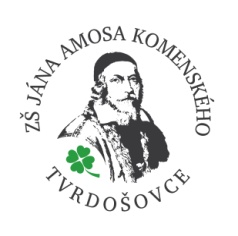 Tematický plán UČITEĽAStupeň vzdelávania: ISCED 2Vzdelávacia oblasť: Človek a svet prácVyučovací predmet: TechnikaRočník: siedmyTrieda: VII. A, VII. BŠkolský rok: 2019/2020Časová dotácia: 	iŠvp 1 hodina týždenne (33 hodín ročne)                                    iŠkVP 0 hodín týždenne (0 hodín ročne)Vyučujúci: Mgr. Zlatko KvasňovskýNa zasadnutí PK schválené dňa 28. augusta 2019................................							        ...............................    vedúci PK						                                  riaditeľ školyUčebné osnovy sú totožné so vzdelávacím štandardom ŠVP pre príslušný vzdelávací predmet.Tematické celkyiŠVPiŠkVPTechnikaGrafická komunikácia v technike9 hodínTechnické materiály a pracovné postupy ich spracovania8 hodínStroje a zariadenia v domácnosti2 hodinySvet práce 3 hodinyEkonomika domácnostiPlánovanie a vedenie domácnosti11 hodínSpolu:33 hodín0 hodíniŠVPObsahový štandardTémaVýkonový štandardŽiak vie/dokáže:Prierezové témyMedzipredmetové vzťahyGrafická komunikácia v technikeGrafická komunikácia v technikeGrafická komunikácia v technikeGrafická komunikácia v technike1Školský poriadokurčiť jednotlivé priemety na technickom výkrese,doplniť chýbajúci priemet telesa na technickom výkrese,uviesť príklady reálnych predmetov, ktoré je potrebné zobraziť viacerými priemetmi, narysovať jednoduchý technický výkres výrobku v troch priemetoch,  vysvetliť rozdiel medzi technickým výkresom a technickou dokumentáciou,naprojektovať tvar, rozmery, materiál a pracovný postup na vlastný jednoduchý výrobok.Osobnostný a sociálny rozvojVýchova k manželstvu a rodičovstvuEnvironmentálna výchovaMultikultúrna výchovaInformatika (práca s informáciami, práca s internetom)Matematika (zobrazovanie telies) Biológia (zdravie človeka)2Pracovný poriadok v školskej dielniurčiť jednotlivé priemety na technickom výkrese,doplniť chýbajúci priemet telesa na technickom výkrese,uviesť príklady reálnych predmetov, ktoré je potrebné zobraziť viacerými priemetmi, narysovať jednoduchý technický výkres výrobku v troch priemetoch,  vysvetliť rozdiel medzi technickým výkresom a technickou dokumentáciou,naprojektovať tvar, rozmery, materiál a pracovný postup na vlastný jednoduchý výrobok.Osobnostný a sociálny rozvojVýchova k manželstvu a rodičovstvuEnvironmentálna výchovaMultikultúrna výchovaInformatika (práca s informáciami, práca s internetom)Matematika (zobrazovanie telies) Biológia (zdravie človeka)34Zobrazovanie telies na tri premietneurčiť jednotlivé priemety na technickom výkrese,doplniť chýbajúci priemet telesa na technickom výkrese,uviesť príklady reálnych predmetov, ktoré je potrebné zobraziť viacerými priemetmi, narysovať jednoduchý technický výkres výrobku v troch priemetoch,  vysvetliť rozdiel medzi technickým výkresom a technickou dokumentáciou,naprojektovať tvar, rozmery, materiál a pracovný postup na vlastný jednoduchý výrobok.Osobnostný a sociálny rozvojVýchova k manželstvu a rodičovstvuEnvironmentálna výchovaMultikultúrna výchovaInformatika (práca s informáciami, práca s internetom)Matematika (zobrazovanie telies) Biológia (zdravie človeka)56Technická dokumentácia výrobkuurčiť jednotlivé priemety na technickom výkrese,doplniť chýbajúci priemet telesa na technickom výkrese,uviesť príklady reálnych predmetov, ktoré je potrebné zobraziť viacerými priemetmi, narysovať jednoduchý technický výkres výrobku v troch priemetoch,  vysvetliť rozdiel medzi technickým výkresom a technickou dokumentáciou,naprojektovať tvar, rozmery, materiál a pracovný postup na vlastný jednoduchý výrobok.Osobnostný a sociálny rozvojVýchova k manželstvu a rodičovstvuEnvironmentálna výchovaMultikultúrna výchovaInformatika (práca s informáciami, práca s internetom)Matematika (zobrazovanie telies) Biológia (zdravie človeka)789Návrh vlastného výrobku v kombinácii s drevomurčiť jednotlivé priemety na technickom výkrese,doplniť chýbajúci priemet telesa na technickom výkrese,uviesť príklady reálnych predmetov, ktoré je potrebné zobraziť viacerými priemetmi, narysovať jednoduchý technický výkres výrobku v troch priemetoch,  vysvetliť rozdiel medzi technickým výkresom a technickou dokumentáciou,naprojektovať tvar, rozmery, materiál a pracovný postup na vlastný jednoduchý výrobok.Osobnostný a sociálny rozvojVýchova k manželstvu a rodičovstvuEnvironmentálna výchovaMultikultúrna výchovaInformatika (práca s informáciami, práca s internetom)Matematika (zobrazovanie telies) Biológia (zdravie človeka)Technické materiály a pracovné postupy ich spracovaniaTechnické materiály a pracovné postupy ich spracovaniaTechnické materiály a pracovné postupy ich spracovaniaTechnické materiály a pracovné postupy ich spracovania10Materiály používané v technikeporovnať vlastnosti vybraných druhov technických materiálov, vykonať jednoduchý experiment na porovnanie vybranej vlastnosti materiálov, vlastnosť aplikujú na príkladoch v praxi, uviesť príklady využitia vybraných druhov technických materiálov v praxi, navrhnúť technologický postup zhotovenia vlastného výrobku, zrealizovať na výrobkoch vybrané pracovné postupy ručného obrábania podľa technického výkresu.Osobnostný a sociálny rozvojVýchova k manželstvu a rodičovstvuEnvironmentálna výchovaMultikultúrna výchovaInformatika (práca s informáciami, práca s internetom)Fyzika (vlastnosti látok) 11Kovy, drevoporovnať vlastnosti vybraných druhov technických materiálov, vykonať jednoduchý experiment na porovnanie vybranej vlastnosti materiálov, vlastnosť aplikujú na príkladoch v praxi, uviesť príklady využitia vybraných druhov technických materiálov v praxi, navrhnúť technologický postup zhotovenia vlastného výrobku, zrealizovať na výrobkoch vybrané pracovné postupy ručného obrábania podľa technického výkresu.Osobnostný a sociálny rozvojVýchova k manželstvu a rodičovstvuEnvironmentálna výchovaMultikultúrna výchovaInformatika (práca s informáciami, práca s internetom)Fyzika (vlastnosti látok) 1213Pracovné postupy obrábania dreva a kovovporovnať vlastnosti vybraných druhov technických materiálov, vykonať jednoduchý experiment na porovnanie vybranej vlastnosti materiálov, vlastnosť aplikujú na príkladoch v praxi, uviesť príklady využitia vybraných druhov technických materiálov v praxi, navrhnúť technologický postup zhotovenia vlastného výrobku, zrealizovať na výrobkoch vybrané pracovné postupy ručného obrábania podľa technického výkresu.Osobnostný a sociálny rozvojVýchova k manželstvu a rodičovstvuEnvironmentálna výchovaMultikultúrna výchovaInformatika (práca s informáciami, práca s internetom)Fyzika (vlastnosti látok) 14Výroba vlastného výrobku v kombinácii s drevomporovnať vlastnosti vybraných druhov technických materiálov, vykonať jednoduchý experiment na porovnanie vybranej vlastnosti materiálov, vlastnosť aplikujú na príkladoch v praxi, uviesť príklady využitia vybraných druhov technických materiálov v praxi, navrhnúť technologický postup zhotovenia vlastného výrobku, zrealizovať na výrobkoch vybrané pracovné postupy ručného obrábania podľa technického výkresu.Osobnostný a sociálny rozvojVýchova k manželstvu a rodičovstvuEnvironmentálna výchovaMultikultúrna výchovaInformatika (práca s informáciami, práca s internetom)Fyzika (vlastnosti látok) 15Pracovné postupy obrábania plastovporovnať vlastnosti vybraných druhov technických materiálov, vykonať jednoduchý experiment na porovnanie vybranej vlastnosti materiálov, vlastnosť aplikujú na príkladoch v praxi, uviesť príklady využitia vybraných druhov technických materiálov v praxi, navrhnúť technologický postup zhotovenia vlastného výrobku, zrealizovať na výrobkoch vybrané pracovné postupy ručného obrábania podľa technického výkresu.Osobnostný a sociálny rozvojVýchova k manželstvu a rodičovstvuEnvironmentálna výchovaMultikultúrna výchovaInformatika (práca s informáciami, práca s internetom)Fyzika (vlastnosti látok) 16Plasty, keramické materiályporovnať vlastnosti vybraných druhov technických materiálov, vykonať jednoduchý experiment na porovnanie vybranej vlastnosti materiálov, vlastnosť aplikujú na príkladoch v praxi, uviesť príklady využitia vybraných druhov technických materiálov v praxi, navrhnúť technologický postup zhotovenia vlastného výrobku, zrealizovať na výrobkoch vybrané pracovné postupy ručného obrábania podľa technického výkresu.Osobnostný a sociálny rozvojVýchova k manželstvu a rodičovstvuEnvironmentálna výchovaMultikultúrna výchovaInformatika (práca s informáciami, práca s internetom)Fyzika (vlastnosti látok) 17Textil, kompozitné materiályporovnať vlastnosti vybraných druhov technických materiálov, vykonať jednoduchý experiment na porovnanie vybranej vlastnosti materiálov, vlastnosť aplikujú na príkladoch v praxi, uviesť príklady využitia vybraných druhov technických materiálov v praxi, navrhnúť technologický postup zhotovenia vlastného výrobku, zrealizovať na výrobkoch vybrané pracovné postupy ručného obrábania podľa technického výkresu.Osobnostný a sociálny rozvojVýchova k manželstvu a rodičovstvuEnvironmentálna výchovaMultikultúrna výchovaInformatika (práca s informáciami, práca s internetom)Fyzika (vlastnosti látok) Stroje a zariadenia v domácnostiStroje a zariadenia v domácnostiStroje a zariadenia v domácnostiStroje a zariadenia v domácnosti18Mechanické a plynové stroje a zariadenia charakterizovať stroje a zariadenia používané v domácnosti, zdôvodniť výhody a nevýhody využitia strojov a zariadení na rôzny pohon,vyhľadať na internete návod na obsluhu a základnú údržbu strojov a zariadení, identifikovať nebezpečenstvo pri práci so strojmi a zariadeniami,prezentovať bezpečné postupy používania vybraných mechanických strojov a zariadení v domácnosti,vypracovať projekt na tému obsluhy a údržby vybraného domáceho stroja (zariadenia).Osobnostný a sociálny rozvojVýchova k manželstvu a rodičovstvuEnvironmentálna výchovaMultikultúrna výchovaInformatika (práca s informáciami, práca s internetom)Fyzika (stroje a zariadenia)Chémia (vlastnosti látok)19Benzínové a elektrické stroje a zariadeniacharakterizovať stroje a zariadenia používané v domácnosti, zdôvodniť výhody a nevýhody využitia strojov a zariadení na rôzny pohon,vyhľadať na internete návod na obsluhu a základnú údržbu strojov a zariadení, identifikovať nebezpečenstvo pri práci so strojmi a zariadeniami,prezentovať bezpečné postupy používania vybraných mechanických strojov a zariadení v domácnosti,vypracovať projekt na tému obsluhy a údržby vybraného domáceho stroja (zariadenia).Osobnostný a sociálny rozvojVýchova k manželstvu a rodičovstvuEnvironmentálna výchovaMultikultúrna výchovaInformatika (práca s informáciami, práca s internetom)Fyzika (stroje a zariadenia)Chémia (vlastnosti látok)Svet práceSvet práceSvet práceSvet práce20Trh práceorientovať sa v pracovných činnostiach vybraných profesiíInformatika (práca s informáciami, práca s internetom)Občianska náuka (Práca, Vzdelanie)Etická výchova (Diskriminácia)21Možnosti vzdelávaniaorientovať sa v pracovných činnostiach vybraných profesiíInformatika (práca s informáciami, práca s internetom)Občianska náuka (Práca, Vzdelanie)Etická výchova (Diskriminácia)22Zamestnanieorientovať sa v pracovných činnostiach vybraných profesiíInformatika (práca s informáciami, práca s internetom)Občianska náuka (Práca, Vzdelanie)Etická výchova (Diskriminácia)Plánovanie a vedenie domácnostiPlánovanie a vedenie domácnostiPlánovanie a vedenie domácnostiPlánovanie a vedenie domácnosti23Súlad osobných želaní s potrebami človeka vysvetliť na konkrétnych príkladoch funkciu peňazí ako prostriedku na zabezpečenie životných potrieb, uviesť príklady hospodárneho zaobchádzania s vecami, hospodárneho správania sa vo svojom okolí (domácnosť, škola, obec), zoradiť osobné želania/potreby podľa ich dôležitosti, vysvetliť vzájomné vzťahy medzi životnými potrebami jednotlivca a rodiny, prijímať finančné rozhodnutia na základe svojich reálnych možností, zhodnotiť dôsledky finančného rozhodnutia, stanoviť si merateľné krátkodobé finančné ciele zoradené podľa priority a kroky na ich dosiahnutie, vysvetliť dôležitosť komunikácie o finančne významných záležitostiach s finančnou inštitúciou (predchádzanie konfliktom, krízové situácie), vyhľadať informácie o právach spotrebiteľov vrátane nároku na reklamáciu, vysvetliť, kedy sporiť a kedy si požičiavať (rozdiel medzi úsporami a pôžičkou), viesť domáce účtovníctvo, roztriediť výdavky na domácnosť a príjmy v domácnosti, vypracovať denník osobných príjmov a výdavkov, rozlíšiť pravidelné a nepravidelné príjmy a výdavky, opísať spôsob rozdelenia finančnej čiastky pripadajúcej na týždeň medzi jednotlivé finančné ciele - míňanie, sporenie a spoluúčasť, zostaviť rozpočet domácnosti,vysvetliť, ako používať rozpočet na kontrolu vynakladania prostriedkov na dosahovanie finančných cieľov, vysvetliť používanie peňazí v bežných situáciách (hotovostná a bezhotovostná forma peňazí),porovnať ceny rovnakého výrobku v dvoch rôznych obchodoch, uplatniť zodpovedné rozhodovanie, primerané osobnému veku, pri nákupe, zdôvodniť voľbu nákupu alebo požičania si predmetu, kriticky zhodnotiť informácie poskytované reklamou,  analyzovať možnosti účasti na charitatívnych aktivitách v súlade s osobným rozpočtom,  vysvetliť, prečo je používanie kreditnej karty určitou formou pôžičky, vysvetliť rozdiel medzi bankovými a nebankovými subjektmi, uviesť príklady, ako sporenie môže zlepšiť finančnú prosperitu, vysvetliť hodnotu a význam tvorby finančnej rezervy v domácnosti, uviesť príklady rizík, ktorým môžu čeliť jednotlivci a domácnosti,na jednoduchých príkladoch názorne ukázať, ako poistenie funguje, diskutovať o vzťahu medzi rizikom a poistením. Osobnostný a sociálny rozvojVýchova k manželstvu a rodičovstvuEnvironmentálna výchovaMultikultúrna výchovaInformatika (práca s informáciami, práca s internetom)Občianska náuka (finančná gramotnosť)Etická výchova (človek vo sfére peňazí)Matematika (financie)24Vzťah ľudská práca – peniaze vysvetliť na konkrétnych príkladoch funkciu peňazí ako prostriedku na zabezpečenie životných potrieb, uviesť príklady hospodárneho zaobchádzania s vecami, hospodárneho správania sa vo svojom okolí (domácnosť, škola, obec), zoradiť osobné želania/potreby podľa ich dôležitosti, vysvetliť vzájomné vzťahy medzi životnými potrebami jednotlivca a rodiny, prijímať finančné rozhodnutia na základe svojich reálnych možností, zhodnotiť dôsledky finančného rozhodnutia, stanoviť si merateľné krátkodobé finančné ciele zoradené podľa priority a kroky na ich dosiahnutie, vysvetliť dôležitosť komunikácie o finančne významných záležitostiach s finančnou inštitúciou (predchádzanie konfliktom, krízové situácie), vyhľadať informácie o právach spotrebiteľov vrátane nároku na reklamáciu, vysvetliť, kedy sporiť a kedy si požičiavať (rozdiel medzi úsporami a pôžičkou), viesť domáce účtovníctvo, roztriediť výdavky na domácnosť a príjmy v domácnosti, vypracovať denník osobných príjmov a výdavkov, rozlíšiť pravidelné a nepravidelné príjmy a výdavky, opísať spôsob rozdelenia finančnej čiastky pripadajúcej na týždeň medzi jednotlivé finančné ciele - míňanie, sporenie a spoluúčasť, zostaviť rozpočet domácnosti,vysvetliť, ako používať rozpočet na kontrolu vynakladania prostriedkov na dosahovanie finančných cieľov, vysvetliť používanie peňazí v bežných situáciách (hotovostná a bezhotovostná forma peňazí),porovnať ceny rovnakého výrobku v dvoch rôznych obchodoch, uplatniť zodpovedné rozhodovanie, primerané osobnému veku, pri nákupe, zdôvodniť voľbu nákupu alebo požičania si predmetu, kriticky zhodnotiť informácie poskytované reklamou,  analyzovať možnosti účasti na charitatívnych aktivitách v súlade s osobným rozpočtom,  vysvetliť, prečo je používanie kreditnej karty určitou formou pôžičky, vysvetliť rozdiel medzi bankovými a nebankovými subjektmi, uviesť príklady, ako sporenie môže zlepšiť finančnú prosperitu, vysvetliť hodnotu a význam tvorby finančnej rezervy v domácnosti, uviesť príklady rizík, ktorým môžu čeliť jednotlivci a domácnosti,na jednoduchých príkladoch názorne ukázať, ako poistenie funguje, diskutovať o vzťahu medzi rizikom a poistením. Osobnostný a sociálny rozvojVýchova k manželstvu a rodičovstvuEnvironmentálna výchovaMultikultúrna výchovaInformatika (práca s informáciami, práca s internetom)Občianska náuka (finančná gramotnosť)Etická výchova (človek vo sfére peňazí)Matematika (financie)25Finančné informácie, finančné inštitúcie vysvetliť na konkrétnych príkladoch funkciu peňazí ako prostriedku na zabezpečenie životných potrieb, uviesť príklady hospodárneho zaobchádzania s vecami, hospodárneho správania sa vo svojom okolí (domácnosť, škola, obec), zoradiť osobné želania/potreby podľa ich dôležitosti, vysvetliť vzájomné vzťahy medzi životnými potrebami jednotlivca a rodiny, prijímať finančné rozhodnutia na základe svojich reálnych možností, zhodnotiť dôsledky finančného rozhodnutia, stanoviť si merateľné krátkodobé finančné ciele zoradené podľa priority a kroky na ich dosiahnutie, vysvetliť dôležitosť komunikácie o finančne významných záležitostiach s finančnou inštitúciou (predchádzanie konfliktom, krízové situácie), vyhľadať informácie o právach spotrebiteľov vrátane nároku na reklamáciu, vysvetliť, kedy sporiť a kedy si požičiavať (rozdiel medzi úsporami a pôžičkou), viesť domáce účtovníctvo, roztriediť výdavky na domácnosť a príjmy v domácnosti, vypracovať denník osobných príjmov a výdavkov, rozlíšiť pravidelné a nepravidelné príjmy a výdavky, opísať spôsob rozdelenia finančnej čiastky pripadajúcej na týždeň medzi jednotlivé finančné ciele - míňanie, sporenie a spoluúčasť, zostaviť rozpočet domácnosti,vysvetliť, ako používať rozpočet na kontrolu vynakladania prostriedkov na dosahovanie finančných cieľov, vysvetliť používanie peňazí v bežných situáciách (hotovostná a bezhotovostná forma peňazí),porovnať ceny rovnakého výrobku v dvoch rôznych obchodoch, uplatniť zodpovedné rozhodovanie, primerané osobnému veku, pri nákupe, zdôvodniť voľbu nákupu alebo požičania si predmetu, kriticky zhodnotiť informácie poskytované reklamou,  analyzovať možnosti účasti na charitatívnych aktivitách v súlade s osobným rozpočtom,  vysvetliť, prečo je používanie kreditnej karty určitou formou pôžičky, vysvetliť rozdiel medzi bankovými a nebankovými subjektmi, uviesť príklady, ako sporenie môže zlepšiť finančnú prosperitu, vysvetliť hodnotu a význam tvorby finančnej rezervy v domácnosti, uviesť príklady rizík, ktorým môžu čeliť jednotlivci a domácnosti,na jednoduchých príkladoch názorne ukázať, ako poistenie funguje, diskutovať o vzťahu medzi rizikom a poistením. Osobnostný a sociálny rozvojVýchova k manželstvu a rodičovstvuEnvironmentálna výchovaMultikultúrna výchovaInformatika (práca s informáciami, práca s internetom)Občianska náuka (finančná gramotnosť)Etická výchova (človek vo sfére peňazí)Matematika (financie)26Hotovostný a bezhotovostný platobný styk vysvetliť na konkrétnych príkladoch funkciu peňazí ako prostriedku na zabezpečenie životných potrieb, uviesť príklady hospodárneho zaobchádzania s vecami, hospodárneho správania sa vo svojom okolí (domácnosť, škola, obec), zoradiť osobné želania/potreby podľa ich dôležitosti, vysvetliť vzájomné vzťahy medzi životnými potrebami jednotlivca a rodiny, prijímať finančné rozhodnutia na základe svojich reálnych možností, zhodnotiť dôsledky finančného rozhodnutia, stanoviť si merateľné krátkodobé finančné ciele zoradené podľa priority a kroky na ich dosiahnutie, vysvetliť dôležitosť komunikácie o finančne významných záležitostiach s finančnou inštitúciou (predchádzanie konfliktom, krízové situácie), vyhľadať informácie o právach spotrebiteľov vrátane nároku na reklamáciu, vysvetliť, kedy sporiť a kedy si požičiavať (rozdiel medzi úsporami a pôžičkou), viesť domáce účtovníctvo, roztriediť výdavky na domácnosť a príjmy v domácnosti, vypracovať denník osobných príjmov a výdavkov, rozlíšiť pravidelné a nepravidelné príjmy a výdavky, opísať spôsob rozdelenia finančnej čiastky pripadajúcej na týždeň medzi jednotlivé finančné ciele - míňanie, sporenie a spoluúčasť, zostaviť rozpočet domácnosti,vysvetliť, ako používať rozpočet na kontrolu vynakladania prostriedkov na dosahovanie finančných cieľov, vysvetliť používanie peňazí v bežných situáciách (hotovostná a bezhotovostná forma peňazí),porovnať ceny rovnakého výrobku v dvoch rôznych obchodoch, uplatniť zodpovedné rozhodovanie, primerané osobnému veku, pri nákupe, zdôvodniť voľbu nákupu alebo požičania si predmetu, kriticky zhodnotiť informácie poskytované reklamou,  analyzovať možnosti účasti na charitatívnych aktivitách v súlade s osobným rozpočtom,  vysvetliť, prečo je používanie kreditnej karty určitou formou pôžičky, vysvetliť rozdiel medzi bankovými a nebankovými subjektmi, uviesť príklady, ako sporenie môže zlepšiť finančnú prosperitu, vysvetliť hodnotu a význam tvorby finančnej rezervy v domácnosti, uviesť príklady rizík, ktorým môžu čeliť jednotlivci a domácnosti,na jednoduchých príkladoch názorne ukázať, ako poistenie funguje, diskutovať o vzťahu medzi rizikom a poistením. Osobnostný a sociálny rozvojVýchova k manželstvu a rodičovstvuEnvironmentálna výchovaMultikultúrna výchovaInformatika (práca s informáciami, práca s internetom)Občianska náuka (finančná gramotnosť)Etická výchova (človek vo sfére peňazí)Matematika (financie)27Príjmy a výdavky, rozpočet domácnosti, ekonomika domácnosti vysvetliť na konkrétnych príkladoch funkciu peňazí ako prostriedku na zabezpečenie životných potrieb, uviesť príklady hospodárneho zaobchádzania s vecami, hospodárneho správania sa vo svojom okolí (domácnosť, škola, obec), zoradiť osobné želania/potreby podľa ich dôležitosti, vysvetliť vzájomné vzťahy medzi životnými potrebami jednotlivca a rodiny, prijímať finančné rozhodnutia na základe svojich reálnych možností, zhodnotiť dôsledky finančného rozhodnutia, stanoviť si merateľné krátkodobé finančné ciele zoradené podľa priority a kroky na ich dosiahnutie, vysvetliť dôležitosť komunikácie o finančne významných záležitostiach s finančnou inštitúciou (predchádzanie konfliktom, krízové situácie), vyhľadať informácie o právach spotrebiteľov vrátane nároku na reklamáciu, vysvetliť, kedy sporiť a kedy si požičiavať (rozdiel medzi úsporami a pôžičkou), viesť domáce účtovníctvo, roztriediť výdavky na domácnosť a príjmy v domácnosti, vypracovať denník osobných príjmov a výdavkov, rozlíšiť pravidelné a nepravidelné príjmy a výdavky, opísať spôsob rozdelenia finančnej čiastky pripadajúcej na týždeň medzi jednotlivé finančné ciele - míňanie, sporenie a spoluúčasť, zostaviť rozpočet domácnosti,vysvetliť, ako používať rozpočet na kontrolu vynakladania prostriedkov na dosahovanie finančných cieľov, vysvetliť používanie peňazí v bežných situáciách (hotovostná a bezhotovostná forma peňazí),porovnať ceny rovnakého výrobku v dvoch rôznych obchodoch, uplatniť zodpovedné rozhodovanie, primerané osobnému veku, pri nákupe, zdôvodniť voľbu nákupu alebo požičania si predmetu, kriticky zhodnotiť informácie poskytované reklamou,  analyzovať možnosti účasti na charitatívnych aktivitách v súlade s osobným rozpočtom,  vysvetliť, prečo je používanie kreditnej karty určitou formou pôžičky, vysvetliť rozdiel medzi bankovými a nebankovými subjektmi, uviesť príklady, ako sporenie môže zlepšiť finančnú prosperitu, vysvetliť hodnotu a význam tvorby finančnej rezervy v domácnosti, uviesť príklady rizík, ktorým môžu čeliť jednotlivci a domácnosti,na jednoduchých príkladoch názorne ukázať, ako poistenie funguje, diskutovať o vzťahu medzi rizikom a poistením. Osobnostný a sociálny rozvojVýchova k manželstvu a rodičovstvuEnvironmentálna výchovaMultikultúrna výchovaInformatika (práca s informáciami, práca s internetom)Občianska náuka (finančná gramotnosť)Etická výchova (človek vo sfére peňazí)Matematika (financie)28Archivácia dôležitých dokumentov vysvetliť na konkrétnych príkladoch funkciu peňazí ako prostriedku na zabezpečenie životných potrieb, uviesť príklady hospodárneho zaobchádzania s vecami, hospodárneho správania sa vo svojom okolí (domácnosť, škola, obec), zoradiť osobné želania/potreby podľa ich dôležitosti, vysvetliť vzájomné vzťahy medzi životnými potrebami jednotlivca a rodiny, prijímať finančné rozhodnutia na základe svojich reálnych možností, zhodnotiť dôsledky finančného rozhodnutia, stanoviť si merateľné krátkodobé finančné ciele zoradené podľa priority a kroky na ich dosiahnutie, vysvetliť dôležitosť komunikácie o finančne významných záležitostiach s finančnou inštitúciou (predchádzanie konfliktom, krízové situácie), vyhľadať informácie o právach spotrebiteľov vrátane nároku na reklamáciu, vysvetliť, kedy sporiť a kedy si požičiavať (rozdiel medzi úsporami a pôžičkou), viesť domáce účtovníctvo, roztriediť výdavky na domácnosť a príjmy v domácnosti, vypracovať denník osobných príjmov a výdavkov, rozlíšiť pravidelné a nepravidelné príjmy a výdavky, opísať spôsob rozdelenia finančnej čiastky pripadajúcej na týždeň medzi jednotlivé finančné ciele - míňanie, sporenie a spoluúčasť, zostaviť rozpočet domácnosti,vysvetliť, ako používať rozpočet na kontrolu vynakladania prostriedkov na dosahovanie finančných cieľov, vysvetliť používanie peňazí v bežných situáciách (hotovostná a bezhotovostná forma peňazí),porovnať ceny rovnakého výrobku v dvoch rôznych obchodoch, uplatniť zodpovedné rozhodovanie, primerané osobnému veku, pri nákupe, zdôvodniť voľbu nákupu alebo požičania si predmetu, kriticky zhodnotiť informácie poskytované reklamou,  analyzovať možnosti účasti na charitatívnych aktivitách v súlade s osobným rozpočtom,  vysvetliť, prečo je používanie kreditnej karty určitou formou pôžičky, vysvetliť rozdiel medzi bankovými a nebankovými subjektmi, uviesť príklady, ako sporenie môže zlepšiť finančnú prosperitu, vysvetliť hodnotu a význam tvorby finančnej rezervy v domácnosti, uviesť príklady rizík, ktorým môžu čeliť jednotlivci a domácnosti,na jednoduchých príkladoch názorne ukázať, ako poistenie funguje, diskutovať o vzťahu medzi rizikom a poistením. Osobnostný a sociálny rozvojVýchova k manželstvu a rodičovstvuEnvironmentálna výchovaMultikultúrna výchovaInformatika (práca s informáciami, práca s internetom)Občianska náuka (finančná gramotnosť)Etická výchova (človek vo sfére peňazí)Matematika (financie)29Úspory, sporenie, možnosti sporenia, úvery, kreditná karta vysvetliť na konkrétnych príkladoch funkciu peňazí ako prostriedku na zabezpečenie životných potrieb, uviesť príklady hospodárneho zaobchádzania s vecami, hospodárneho správania sa vo svojom okolí (domácnosť, škola, obec), zoradiť osobné želania/potreby podľa ich dôležitosti, vysvetliť vzájomné vzťahy medzi životnými potrebami jednotlivca a rodiny, prijímať finančné rozhodnutia na základe svojich reálnych možností, zhodnotiť dôsledky finančného rozhodnutia, stanoviť si merateľné krátkodobé finančné ciele zoradené podľa priority a kroky na ich dosiahnutie, vysvetliť dôležitosť komunikácie o finančne významných záležitostiach s finančnou inštitúciou (predchádzanie konfliktom, krízové situácie), vyhľadať informácie o právach spotrebiteľov vrátane nároku na reklamáciu, vysvetliť, kedy sporiť a kedy si požičiavať (rozdiel medzi úsporami a pôžičkou), viesť domáce účtovníctvo, roztriediť výdavky na domácnosť a príjmy v domácnosti, vypracovať denník osobných príjmov a výdavkov, rozlíšiť pravidelné a nepravidelné príjmy a výdavky, opísať spôsob rozdelenia finančnej čiastky pripadajúcej na týždeň medzi jednotlivé finančné ciele - míňanie, sporenie a spoluúčasť, zostaviť rozpočet domácnosti,vysvetliť, ako používať rozpočet na kontrolu vynakladania prostriedkov na dosahovanie finančných cieľov, vysvetliť používanie peňazí v bežných situáciách (hotovostná a bezhotovostná forma peňazí),porovnať ceny rovnakého výrobku v dvoch rôznych obchodoch, uplatniť zodpovedné rozhodovanie, primerané osobnému veku, pri nákupe, zdôvodniť voľbu nákupu alebo požičania si predmetu, kriticky zhodnotiť informácie poskytované reklamou,  analyzovať možnosti účasti na charitatívnych aktivitách v súlade s osobným rozpočtom,  vysvetliť, prečo je používanie kreditnej karty určitou formou pôžičky, vysvetliť rozdiel medzi bankovými a nebankovými subjektmi, uviesť príklady, ako sporenie môže zlepšiť finančnú prosperitu, vysvetliť hodnotu a význam tvorby finančnej rezervy v domácnosti, uviesť príklady rizík, ktorým môžu čeliť jednotlivci a domácnosti,na jednoduchých príkladoch názorne ukázať, ako poistenie funguje, diskutovať o vzťahu medzi rizikom a poistením. Osobnostný a sociálny rozvojVýchova k manželstvu a rodičovstvuEnvironmentálna výchovaMultikultúrna výchovaInformatika (práca s informáciami, práca s internetom)Občianska náuka (finančná gramotnosť)Etická výchova (človek vo sfére peňazí)Matematika (financie)30Úverová história a jej význam vysvetliť na konkrétnych príkladoch funkciu peňazí ako prostriedku na zabezpečenie životných potrieb, uviesť príklady hospodárneho zaobchádzania s vecami, hospodárneho správania sa vo svojom okolí (domácnosť, škola, obec), zoradiť osobné želania/potreby podľa ich dôležitosti, vysvetliť vzájomné vzťahy medzi životnými potrebami jednotlivca a rodiny, prijímať finančné rozhodnutia na základe svojich reálnych možností, zhodnotiť dôsledky finančného rozhodnutia, stanoviť si merateľné krátkodobé finančné ciele zoradené podľa priority a kroky na ich dosiahnutie, vysvetliť dôležitosť komunikácie o finančne významných záležitostiach s finančnou inštitúciou (predchádzanie konfliktom, krízové situácie), vyhľadať informácie o právach spotrebiteľov vrátane nároku na reklamáciu, vysvetliť, kedy sporiť a kedy si požičiavať (rozdiel medzi úsporami a pôžičkou), viesť domáce účtovníctvo, roztriediť výdavky na domácnosť a príjmy v domácnosti, vypracovať denník osobných príjmov a výdavkov, rozlíšiť pravidelné a nepravidelné príjmy a výdavky, opísať spôsob rozdelenia finančnej čiastky pripadajúcej na týždeň medzi jednotlivé finančné ciele - míňanie, sporenie a spoluúčasť, zostaviť rozpočet domácnosti,vysvetliť, ako používať rozpočet na kontrolu vynakladania prostriedkov na dosahovanie finančných cieľov, vysvetliť používanie peňazí v bežných situáciách (hotovostná a bezhotovostná forma peňazí),porovnať ceny rovnakého výrobku v dvoch rôznych obchodoch, uplatniť zodpovedné rozhodovanie, primerané osobnému veku, pri nákupe, zdôvodniť voľbu nákupu alebo požičania si predmetu, kriticky zhodnotiť informácie poskytované reklamou,  analyzovať možnosti účasti na charitatívnych aktivitách v súlade s osobným rozpočtom,  vysvetliť, prečo je používanie kreditnej karty určitou formou pôžičky, vysvetliť rozdiel medzi bankovými a nebankovými subjektmi, uviesť príklady, ako sporenie môže zlepšiť finančnú prosperitu, vysvetliť hodnotu a význam tvorby finančnej rezervy v domácnosti, uviesť príklady rizík, ktorým môžu čeliť jednotlivci a domácnosti,na jednoduchých príkladoch názorne ukázať, ako poistenie funguje, diskutovať o vzťahu medzi rizikom a poistením. Osobnostný a sociálny rozvojVýchova k manželstvu a rodičovstvuEnvironmentálna výchovaMultikultúrna výchovaInformatika (práca s informáciami, práca s internetom)Občianska náuka (finančná gramotnosť)Etická výchova (človek vo sfére peňazí)Matematika (financie)31Spôsoby, ako znížiť riziko v domácnosti vysvetliť na konkrétnych príkladoch funkciu peňazí ako prostriedku na zabezpečenie životných potrieb, uviesť príklady hospodárneho zaobchádzania s vecami, hospodárneho správania sa vo svojom okolí (domácnosť, škola, obec), zoradiť osobné želania/potreby podľa ich dôležitosti, vysvetliť vzájomné vzťahy medzi životnými potrebami jednotlivca a rodiny, prijímať finančné rozhodnutia na základe svojich reálnych možností, zhodnotiť dôsledky finančného rozhodnutia, stanoviť si merateľné krátkodobé finančné ciele zoradené podľa priority a kroky na ich dosiahnutie, vysvetliť dôležitosť komunikácie o finančne významných záležitostiach s finančnou inštitúciou (predchádzanie konfliktom, krízové situácie), vyhľadať informácie o právach spotrebiteľov vrátane nároku na reklamáciu, vysvetliť, kedy sporiť a kedy si požičiavať (rozdiel medzi úsporami a pôžičkou), viesť domáce účtovníctvo, roztriediť výdavky na domácnosť a príjmy v domácnosti, vypracovať denník osobných príjmov a výdavkov, rozlíšiť pravidelné a nepravidelné príjmy a výdavky, opísať spôsob rozdelenia finančnej čiastky pripadajúcej na týždeň medzi jednotlivé finančné ciele - míňanie, sporenie a spoluúčasť, zostaviť rozpočet domácnosti,vysvetliť, ako používať rozpočet na kontrolu vynakladania prostriedkov na dosahovanie finančných cieľov, vysvetliť používanie peňazí v bežných situáciách (hotovostná a bezhotovostná forma peňazí),porovnať ceny rovnakého výrobku v dvoch rôznych obchodoch, uplatniť zodpovedné rozhodovanie, primerané osobnému veku, pri nákupe, zdôvodniť voľbu nákupu alebo požičania si predmetu, kriticky zhodnotiť informácie poskytované reklamou,  analyzovať možnosti účasti na charitatívnych aktivitách v súlade s osobným rozpočtom,  vysvetliť, prečo je používanie kreditnej karty určitou formou pôžičky, vysvetliť rozdiel medzi bankovými a nebankovými subjektmi, uviesť príklady, ako sporenie môže zlepšiť finančnú prosperitu, vysvetliť hodnotu a význam tvorby finančnej rezervy v domácnosti, uviesť príklady rizík, ktorým môžu čeliť jednotlivci a domácnosti,na jednoduchých príkladoch názorne ukázať, ako poistenie funguje, diskutovať o vzťahu medzi rizikom a poistením. Osobnostný a sociálny rozvojVýchova k manželstvu a rodičovstvuEnvironmentálna výchovaMultikultúrna výchovaInformatika (práca s informáciami, práca s internetom)Občianska náuka (finančná gramotnosť)Etická výchova (človek vo sfére peňazí)Matematika (financie)32Poistenie, poistenie motorových vozidiel, stavby a domácnostivysvetliť na konkrétnych príkladoch funkciu peňazí ako prostriedku na zabezpečenie životných potrieb, uviesť príklady hospodárneho zaobchádzania s vecami, hospodárneho správania sa vo svojom okolí (domácnosť, škola, obec), zoradiť osobné želania/potreby podľa ich dôležitosti, vysvetliť vzájomné vzťahy medzi životnými potrebami jednotlivca a rodiny, prijímať finančné rozhodnutia na základe svojich reálnych možností, zhodnotiť dôsledky finančného rozhodnutia, stanoviť si merateľné krátkodobé finančné ciele zoradené podľa priority a kroky na ich dosiahnutie, vysvetliť dôležitosť komunikácie o finančne významných záležitostiach s finančnou inštitúciou (predchádzanie konfliktom, krízové situácie), vyhľadať informácie o právach spotrebiteľov vrátane nároku na reklamáciu, vysvetliť, kedy sporiť a kedy si požičiavať (rozdiel medzi úsporami a pôžičkou), viesť domáce účtovníctvo, roztriediť výdavky na domácnosť a príjmy v domácnosti, vypracovať denník osobných príjmov a výdavkov, rozlíšiť pravidelné a nepravidelné príjmy a výdavky, opísať spôsob rozdelenia finančnej čiastky pripadajúcej na týždeň medzi jednotlivé finančné ciele - míňanie, sporenie a spoluúčasť, zostaviť rozpočet domácnosti,vysvetliť, ako používať rozpočet na kontrolu vynakladania prostriedkov na dosahovanie finančných cieľov, vysvetliť používanie peňazí v bežných situáciách (hotovostná a bezhotovostná forma peňazí),porovnať ceny rovnakého výrobku v dvoch rôznych obchodoch, uplatniť zodpovedné rozhodovanie, primerané osobnému veku, pri nákupe, zdôvodniť voľbu nákupu alebo požičania si predmetu, kriticky zhodnotiť informácie poskytované reklamou,  analyzovať možnosti účasti na charitatívnych aktivitách v súlade s osobným rozpočtom,  vysvetliť, prečo je používanie kreditnej karty určitou formou pôžičky, vysvetliť rozdiel medzi bankovými a nebankovými subjektmi, uviesť príklady, ako sporenie môže zlepšiť finančnú prosperitu, vysvetliť hodnotu a význam tvorby finančnej rezervy v domácnosti, uviesť príklady rizík, ktorým môžu čeliť jednotlivci a domácnosti,na jednoduchých príkladoch názorne ukázať, ako poistenie funguje, diskutovať o vzťahu medzi rizikom a poistením. Osobnostný a sociálny rozvojVýchova k manželstvu a rodičovstvuEnvironmentálna výchovaMultikultúrna výchovaInformatika (práca s informáciami, práca s internetom)Občianska náuka (finančná gramotnosť)Etická výchova (človek vo sfére peňazí)Matematika (financie)33Spotrebiteľská gramotnosť (kritický spotrebiteľ) vysvetliť na konkrétnych príkladoch funkciu peňazí ako prostriedku na zabezpečenie životných potrieb, uviesť príklady hospodárneho zaobchádzania s vecami, hospodárneho správania sa vo svojom okolí (domácnosť, škola, obec), zoradiť osobné želania/potreby podľa ich dôležitosti, vysvetliť vzájomné vzťahy medzi životnými potrebami jednotlivca a rodiny, prijímať finančné rozhodnutia na základe svojich reálnych možností, zhodnotiť dôsledky finančného rozhodnutia, stanoviť si merateľné krátkodobé finančné ciele zoradené podľa priority a kroky na ich dosiahnutie, vysvetliť dôležitosť komunikácie o finančne významných záležitostiach s finančnou inštitúciou (predchádzanie konfliktom, krízové situácie), vyhľadať informácie o právach spotrebiteľov vrátane nároku na reklamáciu, vysvetliť, kedy sporiť a kedy si požičiavať (rozdiel medzi úsporami a pôžičkou), viesť domáce účtovníctvo, roztriediť výdavky na domácnosť a príjmy v domácnosti, vypracovať denník osobných príjmov a výdavkov, rozlíšiť pravidelné a nepravidelné príjmy a výdavky, opísať spôsob rozdelenia finančnej čiastky pripadajúcej na týždeň medzi jednotlivé finančné ciele - míňanie, sporenie a spoluúčasť, zostaviť rozpočet domácnosti,vysvetliť, ako používať rozpočet na kontrolu vynakladania prostriedkov na dosahovanie finančných cieľov, vysvetliť používanie peňazí v bežných situáciách (hotovostná a bezhotovostná forma peňazí),porovnať ceny rovnakého výrobku v dvoch rôznych obchodoch, uplatniť zodpovedné rozhodovanie, primerané osobnému veku, pri nákupe, zdôvodniť voľbu nákupu alebo požičania si predmetu, kriticky zhodnotiť informácie poskytované reklamou,  analyzovať možnosti účasti na charitatívnych aktivitách v súlade s osobným rozpočtom,  vysvetliť, prečo je používanie kreditnej karty určitou formou pôžičky, vysvetliť rozdiel medzi bankovými a nebankovými subjektmi, uviesť príklady, ako sporenie môže zlepšiť finančnú prosperitu, vysvetliť hodnotu a význam tvorby finančnej rezervy v domácnosti, uviesť príklady rizík, ktorým môžu čeliť jednotlivci a domácnosti,na jednoduchých príkladoch názorne ukázať, ako poistenie funguje, diskutovať o vzťahu medzi rizikom a poistením. Osobnostný a sociálny rozvojVýchova k manželstvu a rodičovstvuEnvironmentálna výchovaMultikultúrna výchovaInformatika (práca s informáciami, práca s internetom)Občianska náuka (finančná gramotnosť)Etická výchova (človek vo sfére peňazí)Matematika (financie)